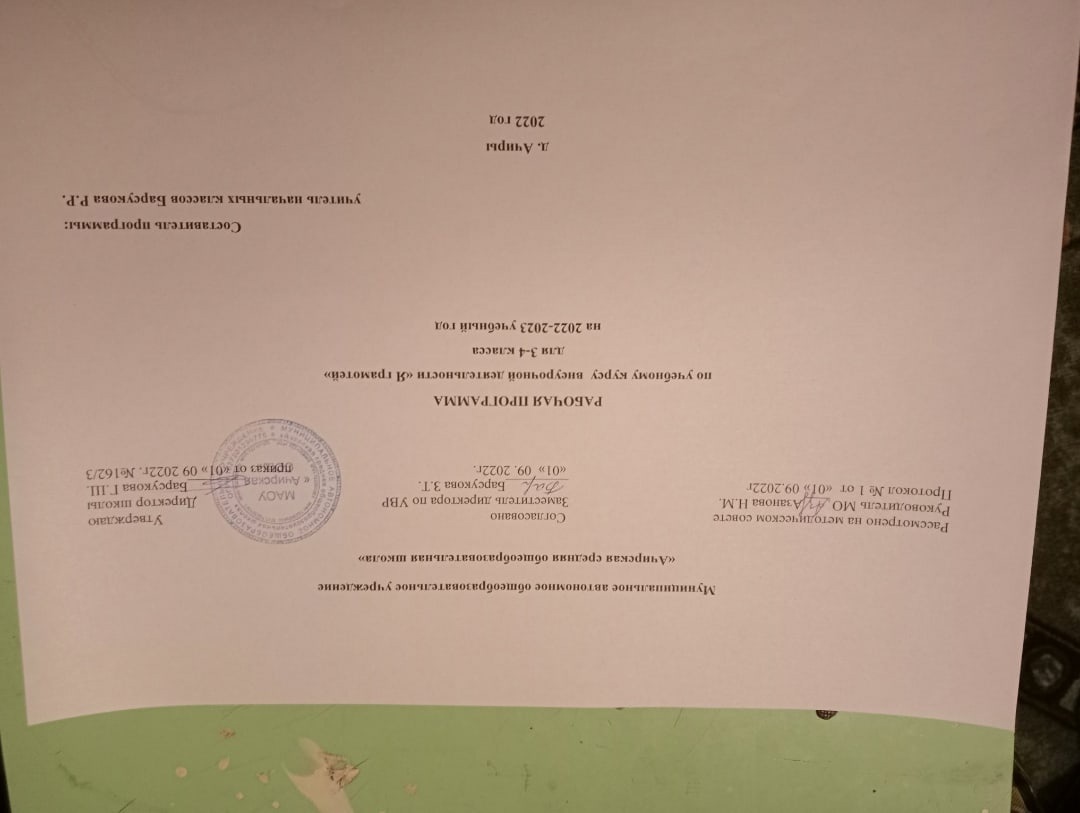 Планируемые результаты освоения учебного предмета (личностные, метапредметные и предметные)Личностные результатыэмоциональность; умение осознавать и определять (называть) свои эмоции; эмпатия – умение осознавать и определять эмоции других людей; сочувствовать другим людям, сопереживать; чувство прекрасного – умение чувствовать красоту и выразительность речи, стремиться к совершенствованию собственной речи; любовь и уважение к Отечеству, его языку, культуре; интерес к чтению, к ведению диалога с автором текста; потребность в чтении; интерес к письму, к созданию собственных текстов, к письменной форме общения; интерес к изучению языка; осознание ответственности за произнесённое и написанное слово. Метапредметные результатыРегулятивные УУД:самостоятельно формулировать тему и цели урока; составлять план решения учебной проблемы совместно с учителем; работать по плану, сверяя свои действия с целью, корректировать свою деятельность; в диалоге с учителем вырабатывать критерии оценки и определять степень успешности своей работы и работы других в соответствии с этими критериями. Познавательные УУД:перерабатывать и преобразовывать информацию из одной формы в другую (составлять план, таблицу, схему); пользоваться словарями, справочниками; осуществлять анализ и синтез; устанавливать причинно-следственные связи; строить рассуждения; Коммуникативные УУД:адекватно использовать речевые средства для решения различных коммуникативных задач; владеть монологической и диалогической формами речи. высказывать и обосновывать свою точку зрения; слушать и слышать других, пытаться принимать иную точку зрения, быть готовым корректировать свою точку зрения; договариваться и приходить к общему решению в совместной деятельности; задавать вопросы. Организация проектной и учебно-исследовательской деятельности3 класс: проект «Шарады и логорифмы»; проект «Имя дома твоего»;4 класс: проект «Многозначные слова» ; проект «Тематические группы слов»                                       Содержание программы1. Наша речь  и наш языкАзбука вежливости. Культура диалога. Речевые формулы, позволяющие корректно высказывать и отстаивать свою точку зрения, тактично критиковать точку зрения оппонента.2. ТекстСочинение по наблюдениям с использованием описания и повествования.Определение в реальном научно-популярном и художественном текстах элементов рассуждения. Использование элементов рассуждения в собственном сочинении по наблюдениям или впечатлениям.3. Предложение и словосочетание	Изучение особенностей фразеологических сочетаний. Вводится понятие «фразеологические обороты». Беседа о правильном употреблении фразеологизмов  в речи.4. Слово и его значение	Знакомство с   термином « лексика», и лексическим значением слов. Знакомство с толковыми словарями русского языка . Обогащение  словарного запаса  учащихся. Дается понятие о лексическом значении слов. Знакомство с лингвистическими словарями русского языка, с особенностями словарной статьи. Сравнение роли энциклопедических и лингвистических словарей. Обучение умению пользоваться различными словарями.5. Состав слова	Знакомство с историей образования древнерусских имен. Беседа об истории появления  отчеств и фамилий в русском языке. Беседа об истории появления  отчеств и фамилий в русском языке. Знакомство со способами номинации, аффиксальном словообразовании и словосложении.6. Части речиСистема частей речи русского языка: самостоятельные и служебные части речи.7. Фонетика и графика Расширение знаний о буквах и звуках. Знакомство с наукой фонетикой,  правилами чтения и записи транскрипции. Рассказ учителя об отличии  « буквы»  от «звука». Составление транскрипций.  Знакомство с  понятиями «фонография» и «звукозапись». Знакомство с историей письма, с этапом развития письменности – фонографией. 8. Орфоэпия	Знакомство с наукой орфоэпия,  с нормами литературного произношения. Углубление и расширение знаний и представлений о литературном языке. Знакомство с понятиями «орфоэпия. Обучение правильному произношению слов, соблюдая орфоэпические нормы.9. Орфография 	Формировать орфографической зоркости. Использование разных принципов правописания в зависимости от места орфограммы  в слове. Использование орфографического словаря.Календарно -тематический план3 классКалендарно -тематический план4 класс№ п/пТема урокаТема урокаТема урокаКол-вочасовДатаДатаДатаДата№ п/пКол-вочасовпланпланфактфакт1В мире безмолвия и неведомых звуков.В мире безмолвия и неведомых звуков.В мире безмолвия и неведомых звуков.12К тайнам звуков и букв.К тайнам звуков и букв.К тайнам звуков и букв.13Фонетические загадки.Фонетические загадки.Фонетические загадки.14В страну слов. Первые встречи.В страну слов. Первые встречи.В страну слов. Первые встречи.15К тайнам волшебных слов.К тайнам волшебных слов.К тайнам волшебных слов.16Выбор друзей в Стране Слов.Выбор друзей в Стране Слов.Выбор друзей в Стране Слов.17К несметным сокровищам Страны Слов.К несметным сокровищам Страны Слов.К несметным сокровищам Страны Слов.18Чудесные превращения слов.Чудесные превращения слов.Чудесные превращения слов.1 9 9Новые слова в русском языке.1111010Язык – и стар, и вечно нов! И это так прекрасно!1111111Встреча с зарубежными друзьями.1111212Синонимы в русском языке.1111313Слова- антонимы.1111414Слова- омонимы.1111515Крылатые слова.1111616В королевстве ошибок.1111717Секреты орфографии.1111818Составление собственных орфографических словарей (непроизносимый согласный).1111919В стране Сочинителей.1112020Искусство красноречия.1112121Какие бывают тексты? Учимся их создавать.1112222Проба пера.1112323Праздник творчества и игры.1112424Трудные слова.1112525Общаться с языком кое-как – значит и мыслить кое-как: неточно, приблизительно, неверно.1112626Занимательное слообразование.1112727Проект «Шарады и логогрифы»1112828Занимательная фонетика.1112929Имена числительные вокруг нас.1113030В гостях у слов- родственников.1113131Предложения-загадки.1113232Проект «Имя дома твоего (история названия села)»1113333Русский язык неисчерпаемо богат. И всё  обогащается с  быстротой поражающей.1113434КВН по русскому языку.111№ п/пТема урокаКол-вочасовДатаДата№ п/пКол-вочасовпланфакт1Что такое орфоэпия?12Что такое фонография или звукозапись?13Звуки не буквы!14Звуки природы и музыка языка.15Изобразительно-выразительные средства языка.16Кис- кис! Мяу!, или Кое- что о звукоподражаниях.17Путешествие по островам Орфографии.18О словарях энциклопедических и лингвистических.19В царстве смыслов много дорог.110«Следы» старославянского языка в русском языке.111Как и почему появляются новые слова?112Проект «Многозначность слова»113О словарях, которые рассказывают об истории слов.114Об одном и том же - разными словами.115Как возникают названия.116Слова – антиподы.117Путешествие в страну фразеологизмов.118В стране иностранных слов.119К истокам слова.120Слова, как деревья, ветвисты.121Слова, придуманные писателями.122Слова уходящие и слова – новички.123Словарь языка Пушкина.124Паронимы, или «ошибкоопасные слова».125Путешествие в мир синтаксиса.126Кому и чему служит интонация.127Похвальное слово знакам препинания!128Каких предложений в нашей речи больше: простых или сложных?129Всем нам приобщении поможет обращение.130Проект «Тематические группы слов»131Имена прилагательные в русских народных сказках.132Глаголы в былинах.133Путешествие грамматических терминов из ДревнейГреции в Россию.134Русский язык в умелых руках и в опытных устах – красив, певуч, выразителен, гибок, послушен, ловок и вместителен.1